Mount Carmel Cemetery for Beth Shalom5529 Ditzler RoadRaytown, MO 64133 click for directionsPhone: 816-361-4495Leave a message and your call will be returned.At the Graveside & Mourner's GuideThere are two guides that may assist you when you visit Mount Carmel:Self Guide to Visiting a Jewish Graveside - LinkMourner's Guide - LinkPurchasing a PlotPlot prices have increased as of January 1, 2011. Contact our Executive Director at 913-647-7293 to schedule an appointment.Many of us do not anticipate the need to purchase cemetery lots for ourselves. Unfortunately, none of us know what the next day might bring. Now is a good time to plan. The price for the plot includes use of the lot, opening and closing of the grave and permanent maintenance.Donate to the Mt Carmel CemeteryThe Yukon Chapel at Mt. Carmel CemeteryThe Yukon Chapel at Mt. Carmel cemetery has served the needs of Beth Shalom’s members since it was built in the mid 1970's. In 2016 the structure received a much-needed renovation. Through the efforts of cemetery committee chairman, David Sosland and volunteers, Marcia and Steve Karbank, the Sosland and Karbank families have stepped forward to fund this approximately $370,000 project.Improvements included new lighting, flooring and upgraded ADA accessible restrooms. The original wooden pews and lectern were refinished and new audio/visual equipment installed. New sinks were also located both outside the chapel and in the foyer for ritual washing.In addition to chapel renovation, the maintenance shed used by Mt. Carmel's appreciated caretaker, Jim Jones and his staff was also replaced. 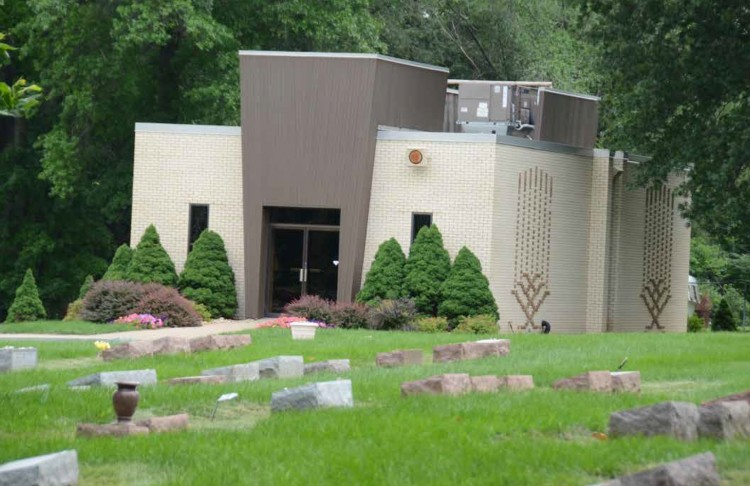 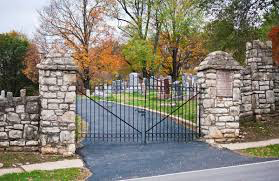 Regular Cemetery HoursOpen 8am - 4:00pm Sunday, Monday, Wednesday & FridayClosed Tuesday, Thursday & SaturdayCemetery ClosedJewish Holidays - Closed National Holidays – 9am - 4pmThanksgiving Day - Closed  Christmas Day - Closed  New Year's Day - Closed 